	SEKOLAH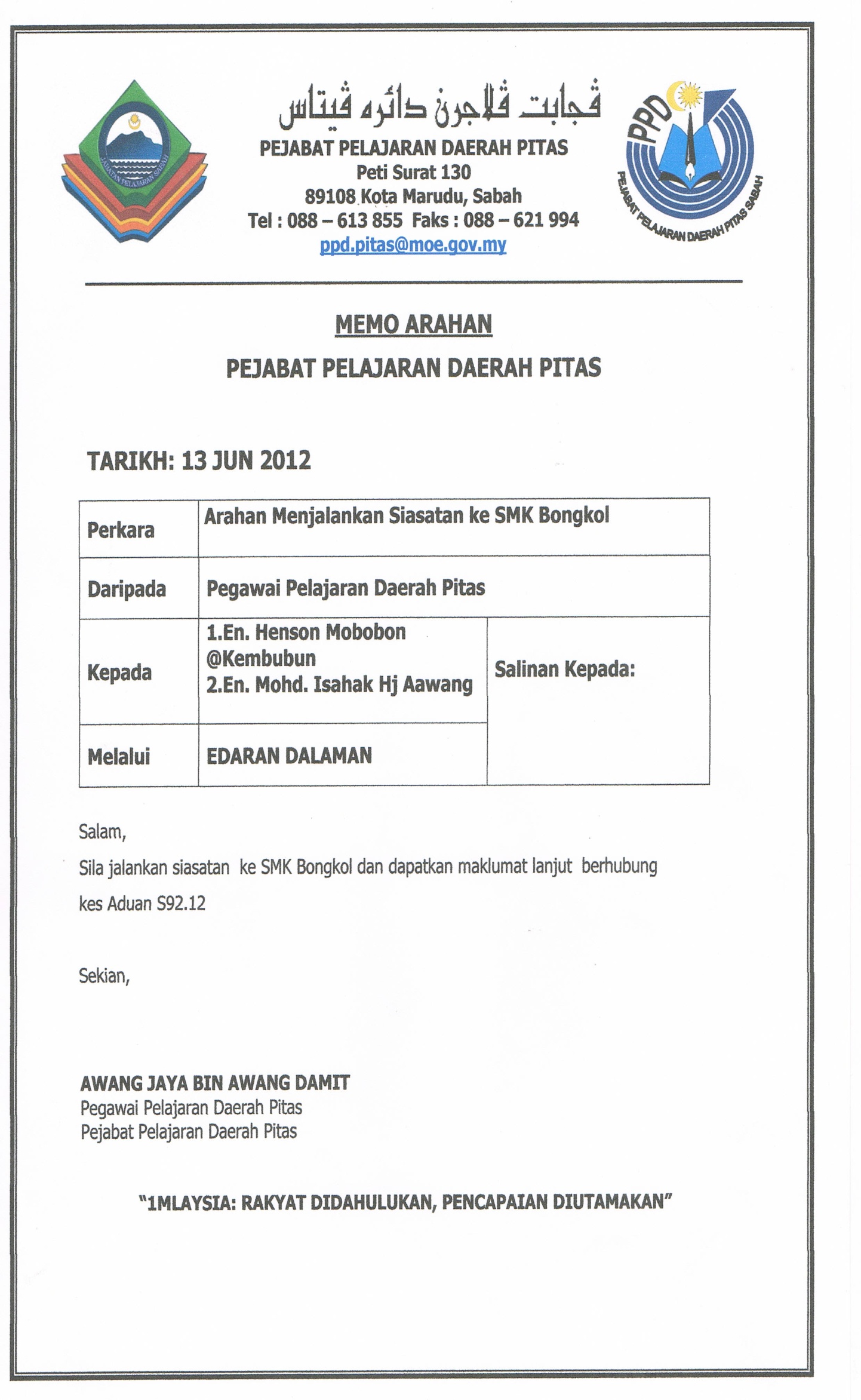 ____________________________________________________________________________________Ruj: Tarikh: Kepada,Ibubapa/penjaga,SMK Tuan/Puan,KEBENARAN MENYERTAI ACARA MERENTAS DESA PERINGKAT SEKOLAHPerkara di atas adalah dirujuk.Untuk makluman tuan/puan, semua pelajar adalah wajib menyertai aktiviti MERENTAS DESA yang akan diadakan pada ________2.	Oleh yang demikian, ibubapa/penjaga diharap dapat memberi kerjasama membenarkan anak/anak jagaan tuan/puan untuk menyertainya.3.	Jika anak tuan/puan mempunyai masalah kesihatan, harap dapat memberi penjelasan kepada pihak sekolah secara bertulis.Sekian, terima kasih.“BERKHIDMAT UNTUK NEGARA”Yang Benar,___________________SURAT MAKLUM BALAS______________________________________________________________________________Tarikh	: Tuan/Puan,Saya_________________________(kad pengenalan:__________________) ibu bapa/penjaga kepada________________________(nama pelajar) kelas_________________*bersetuju / tidak bersetuju anak/anak jagaan saya mengikuti aktiviti merentas desa yang telah dirancang oleh pihak sekolah dengan mengambil langkah-langkah keselamatan. Saya juga tidak akan mengambil sebarang tindakan terhadap pihak sekolah jika berlaku kemalangan yang diluar jangkaan.*jika tidak bersetuju, sila berikan penjelasan:-----------------------------------------------------------------------------------------------------------------------------------------------------------------------------------------------------------------------------------------------------------------------------------------------------------------------------------------------------------------------------------------------------------------------------------------------------------------------------------------------------------------------------------------------------------------------------------------------------------------------------------------------------------Yang benar,__________________________(Tandatangan ibubapa/penjaga)